									Załącznik nr 1UMOWA nr ..................(projekt)zawarta w dniu ........................................... pomiędzy :Skarbem Państwa: Komenda Wojewódzka Policji z siedzibą w Radomiu, ul. 11 – go Listopada 37/59, 26-600 Radom, NIP: 7962234609, REGON: 670897379 reprezentowaną przez:insp.  Dariusz Krzesicki  – Zastępca Komendanta Wojewódzkiego Policji z siedzibą w Radomiu przy kontrasygnaciemł. insp. Anna Cichocka – Główny Księgowy Naczelnik Wydziału Finansów Komendy Wojewódzkiej Policji z siedzibą w Radomiuzwanym dalej ZAMAWIAJĄCYMa……………………………………………………………………………………………………………………....………………………………………………………………………………………………………………………zwanym dalej WYKONAWCĄ reprezentowanym przez :………………………………………………………………………………………………………….……………w rezultacie dokonania przez ZAMAWIAJĄCEGO wyboru oferty w trybie podstawowym na podstawie art. 275 pkt 1 Ustawy Prawo zamówień publicznych z dnia 11 września 2019r. została zawarta umowa o następującej treści:§1ZAMAWIAJĄCY zleca, a WYKONAWCA zobowiązuje się do wykonania kompleksowych napraw powypadkowych i kolizyjnych pojazdów służbowych Policji będących na stanie Komendy Wojewódzkiej Policji z siedzibą w Radomiu, uszkodzonych w wyniku zdarzeń drogowych, oraz wykonywanie innych napraw blacharsko-lakierniczych oraz remontowo-spawalniczych zleconych przez ZAMAWIAJĄCEGO  w jednostkach:      …………………………………………………………………………………………………………………..Umowa obowiązywać będzie dla pojazdów marki: Alfa Romeo, Audi, BMW, Chevrolet, Citroen, Dacia, Fiat, Ford, Honda, Hyundai, Kia, Land Rover, Mazda, Mercedes, Mitsubishi, Nissan, Opel, Peugeot, Renault, Seat, Skoda, Suzuki, Toyota, Volkswagen. ZAMAWIAJĄCY przewiduje możliwość napraw powypadkowych, napraw remontowych blacharsko-lakierniczych oraz napraw remontowo-spawalniczych dla pojazdów marek nieujętych w niniejszej umowie, a będących na stanie KWP z siedzibą w Radomiu, jednakże w granicach wartości umowy. Miejscem wykonywania usług będzie warsztat wskazany przez WYKONAWCĘ.Wykonanie usługi dla każdego z pojazdów będzie odbywało się wg następujących zasad:ZAMAWIAJĄCY zleci WYKONAWCY przetransportowanie uszkodzonego pojazdu  z miejsca wskazanego przez ZAMAWIAJĄCEGO do punktu naprawy WYKONAWCY. WYKONAWCA dokona przetransportowania pojazdu  w ciągu 5 dni roboczych od dnia zgłoszenia przez ZAMAWIAJĄCEGO. W imieniu WYKONAWCY, zgłoszenia przyjmuje osoba: ……………………………………………… pod nr tel. …………………………...……… lub e-mail ……………………………………………… Wszelkie koszty związane z dostarczeniem pojazdu do naprawy jak i dostarczeniem pojazdu do ZAMAWIAJĄCEGO po jej dokonaniu spoczywają po stronie WYKONAWCY.Uszkodzony pojazd zostanie przekazany do zakładu WYKONAWCY z jednostki lub komórki użytkującej pojazd za pomocą protokołu  przekazania pojazdu (załącznik nr 2 do umowy). WYKONAWCA zobowiązuje się do dostarczenia za pomocą narzędzia teleinformacyjnego 1szt. protokołu przekazania pojazdu do Wydziału Transportu KWP zs. w Radomiu (e-mail: transport.kwp@ra.policja.gov.pl, fax: 47-701-28-44)WYKONAWCA zobowiązuje się sporządzić i dostarczyć za pomocą narzędzia teleinformatycznego wstępnego kosztorysu zawierającego wykaz części zamiennych, podzespołów i materiałów niezbędnych do naprawy wraz z ich cenami (sporządzony w  systemie informatycznym Infotech, Autodata, Audatex  lub innym oprogramowaniu serwisowym, zawierającym normy czasochłonności dla usterek serwisu i naprawy pojazdów) oraz ilość roboczogodzin (wyliczona w systemie informatycznym Infotech, Autodata, Audatex lub innym oprogramowaniu serwisowym, zawierającym normy czasochłonności dla usterek serwisu i naprawy pojazdów) w terminie do 7 dni roboczych licząc od momentu przyjęcia pojazdu do naprawy. WYKONAWCA  będzie stosował za wykonane operacje normy czasowe które nie mogą być większe od norm czasowych operacji naprawczych zwartych w aktualnym katalogu ……………………………….. (zgodnie z ofertą WYKONAWCY) zawierającym normy czasochłonności dla usterek serwisu i naprawy pojazdu a cena części zamiennych nie może być wyższa od wartości tej części zawartej w aktualnym katalogu ……………………………………...….…. (zgodnie z ofertą WYKONAWCY) zawierającym normy czasochłonności dla usterek serwisu i naprawy pojazdu. Podstawą rozpoczęcia naprawy przez WYKONAWCĘ jest zaakceptowanie wstępnego kosztorysu wymienionego w  ust. 4 lit. d)  niniejszego paragrafu przez ZAMAWIAJĄCEGO . W przypadku  konieczności rozszerzenia zakresu naprawy którego nie można było przewidzieć podczas oględzin, WYKONAWCA zobowiązany jest do przedłożenia kosztorysu uzupełniającego celem zatwierdzenia przez ZAMAWIAJĄCEGO.     ZAMAWIAJĄCY zastrzega sobie prawo do wprowadzania zmian w sporządzonym kosztorysie, o ile przedmiotowa zmiana nie wpływa na bezpieczeństwo użytkowania pojazdu.Odbudowa pojazdu oznakowanego w zakresie wyposażenia policyjnego powinna być zgodna z §31 Rozporządzenia Ministra Infrastruktury z dnia 31.12.2002r. w sprawie warunków technicznych pojazdów oraz zakresu ich niezbędnego wyposażenia (Dz. U. z 2016 r., poz. 2022 z późn. zm.), 
a odtworzenie oznakowania pojazdu nastąpi zgodnie z wytycznymi przekazanymi przez ZAMAWIAJĄCEGO.Termin wykonania usługi będzie ustalony przez Strony po rozpoznaniu zakresu rzeczowego naprawy. Dopuszczalne jest wydłużenie terminu wykonania usługi w przypadku konieczności naprawy lub wymiany elementów uszkodzonych i nieujawnionych w trakcie diagnozy lub ujawnionych w trakcie wykonania usługi lub w przypadku uzasadnionej trudności w dostępie części zamiennych podlegających wymianie ( np. konieczność sprowadzenia ich spoza terytorium Polski).WYKONAWCA zobowiązany jest po wykonaniu naprawy, na swój koszt dostarczyć pojazd do podległej Stacji Obsługi Transportu KWP z siedzibą w Radomiu, tj. Stacji Obsługi Transportu 
w Radomiu przy ul. Energetyków 14 w celu sprawdzenia należytego wykonania przedmiotu zamówienia. Po stwierdzeniu, że naprawa jest zgodna z zatwierdzonym kosztorysem oraz podpisanym bez uwag  „protokołem odbioru pojazdu służbowego po przeprowadzonej naprawie powypadkowej” przez ZAMAWIAJĄCEGO, WYKONAWCA na swój koszt dostarczy naprawiony pojazd do miejsca 	wskazanego przez ZAMAWIAJĄCEGO.  Zaakceptowany przez ZAMAWIAJĄCEGO  protokół  	stanowić będzie podstawę do wystawienia faktury VAT.  ZAMAWIAJĄCY zastrzega sobie możliwość sprawdzenia pojazdu po dokonaniu naprawy na koszt WYKONAWCY. ZAMAWIAJĄCY zastrzega sobie możliwość skontrolowania sposobu wykonania napraw powypadkowych na każdym etapie prac. ZAMAWIAJĄCY dopuszcza po uprzednim uzyskaniu zgody ZAMAWIAJĄCEGO możliwość powierzenia wykonania części naprawy pojazdu podwykonawcy – warsztatowi wyspecjalizowanemu 
w danym obszarze usług, przy czym WYKONAWCA jest zobowiązany poinformować ZAMAWIAJĄCEGO o podwykonawcy i miejscu naprawy pojazdu. WYKONAWCA ponosi odpowiedzialność za naprawy powierzone podwykonawcom. Pojazdy ZAMAWIAJĄCEGO będą przechowywane na terenie zakładu naprawczego WYKONAWCY, w sposób uniemożliwiający dostęp osób postronnych oraz zabezpieczający przed uszkodzeniami, zniszczeniem lub utratą pojazdu. ZAMAWIAJĄCY nie dopuszcza możliwości poruszania się pojazdami przekazanymi do naprawy poza terenem zakładu naprawczego z wyjątkiem transportu pojazdu lawetą za zgodą i wiedzą  ZAMAWIAJĄCEGO. Po przyjęciu pojazdu, WYKONAWCA ponosi względem ZAMAWIAJĄCEGO pełną odpowiedzialność majątkową za uszkodzenia, zniszczenia lub utratę pojazdu.Pojazdy ZAMAWIAJĄCEGO na czas zamknięcia zakładu naprawczego będą przechowywane 
w halach napraw WYKONAWCY, lub parkingu na terenie zakładu - obiekty muszą być dozorowane technicznie lub fizycznie.§2Części i materiały użyte do naprawy muszą być:fabrycznie nowe, dobrej (gwarantowanej ) jakości, wolne od wad fizycznych;zgodne z normami zalecanymi przez producentów pojazdów (części tzw. pierwszego montażu lub tzw. zamienniki posiadające niezbędne atesty potwierdzające ich należytą jakość);części mające wpływ  na bezpieczeństwo jazdy będą tej samej jakości co komponenty stosowane do montażu pojazdu samochodowego, produkowane zgodnie ze specyfikacjami 
i standardami produkcji, ustalonymi przez producenta tych pojazdów do produkcji komponentów lub części zamiennych danego pojazdu samochodowego, w tym części zamienne produkowane na tej samej linii produkcyjnej co komponenty danego pojazdu samochodowego;ZAMAWIAJĄCY dopuszcza zastosowanie (montaż) w naprawie części używanych lub regenerowanych 
z wyłączeniem wymienionych w Rozporządzeniu Ministra Infrastruktury z dnia 28 września 2005 r. 
w sprawie wykazu przedmiotów wyposażenia i części wymontowanych z pojazdów, których ponowne użycie zagraża bezpieczeństwu ruchu drogowego lub negatywnie wpływa na środowisko (Dz. U. z 2005r. nr 201 poz. 1666).ZAMAWIAJĄCY zastrzega sobie prawo do dostarczenia WYKONAWCY części zamiennych, 
a WYKONAWCA zobowiązuje się do montażu w pojeździe części zamiennych dostarczonych przez ZAMAWIAJĄCEGO i obniżenia ceny naprawy pojazdu o wartość części, które pierwotnie wyceniono 
w kosztorysie naprawy. Zastosowane oleje i płyny eksploatacyjne muszą posiadać aprobaty producenta danego pojazdu dla określonego silnika.WYKONAWCA zobowiązuje się do pozyskiwania dla realizacji zleconych napraw tańszych, dostępnych na rynku zamienników części, o jakości równoważnej z częściami oryginalnymi.ZAMAWIAJĄCY zastrzega sobie możliwość odbioru starych elementów i części uszkodzonych 
w czasie kolizji, a wymienionych w czasie naprawy (do 30 dni po odbiorze pojazdu z naprawy).WYKONAWCA ponosi wszelkie koszty związane z utylizacją odpadów wytworzonych w czasie napraw.§3WYKONAWCY za wykonaną usługę przysługuje wynagrodzenie w wysokości ............................. zł brutto za roboczogodzinę (zgodnie z ofertą przetargową z dnia ..................................) WYKONAWCY przysługuje wynagrodzenie za wykonaną usługę oraz zwrot poniesionych kosztów na części i materiały konieczne do jej wykonania, pod warunkiem dostarczenia ich przez WYKONAWCĘ i na podstawie zatwierdzonej kalkulacji naprawy oraz z zastosowaniem stawki określonej w ust. 1 niniejszego paragrafu..ZAMAWIAJĄCY zobowiązuje się dokonać płatności za wykonaną naprawę przelewem na wskazane przez WYKONAWCĘ konto w terminie 30 dni od dnia otrzymania prawidłowo wystawionej faktury VAT wraz 
z dokumentami, o których  mowa w § 1 ust. 4.§4WYKONAWCA udziela .................… miesięczną gwarancję na wykonaną usługę licząc od dnia odbioru „protokołem odbioru pojazdu służbowego po przeprowadzonej naprawie powypadkowej”.Na zamontowane części i podzespoły WYKONAWCA udzieli gwarancji nie krótszej niż przewiduje producent – licząc od dnia odbioru pojazdu. W przypadku wystąpienia wady po odbiorze pojazdu ZAMAWIAJĄCY powiadomi pisemnie WYKONAWCĘ wyszczególniając rodzaj zgłoszonej wady.WYKONAWCA zobowiązany jest do usunięcia wady w terminie 5 dni roboczych licząc 
od dnia pisemnego powiadomienia o którym mowa w §4 ust. 3 niniejszego paragrafu. Gdy naprawa gwarancyjna związana będzie z koniecznością dostarczenia pojazdu 
do warsztatu WYKONAWCY dostarczenie odbędzie się siłami i na koszt WYKONAWCY.§5Umowa obowiązuje przez 24 miesiące od dnia zawarcia.Umowa wygasa z chwilą upływu czasu na jaki została zawarta lub w przypadku wyczerpania kwoty …………..…….zł. brutto wynikającej z oferty WYKONAWCY z dnia………………,
w zależności które ze zdarzeń nastąpi wcześniej, z zastrzeżeniem ust. 3.Dopuszczalne jest wydłużenie czasu trwania umowy maksymalnie o kolejne 24 miesiące w sytuacji niewykorzystania przez ZAMAWIAJĄCEGO kwoty wynikającej z oferty WYKONAWCY. Przedłużenie okresu obowiązywania umowy nastąpi pod rygorem nieważności w formie pisemnego aneksu podpisanego przez obie strony.§6W przypadku  niewykonania umowy w terminie ustalonym przez Strony na podstawie § 1 
ust. 4 lit. j) lub k)  WYKONAWCA zapłaci na rzecz ZAMAWIAJĄCEGO karę umowną w wysokości 1% wartości naprawy za każdy dzień zwłoki, jednakże kara umowna nie może przekroczyć 50% wartości naprawy.W przypadku nie usunięcia wady w terminie określonym w § 4 ust. 4, WYKONAWCA zapłaci na rzecz ZAMAWIAJĄCEGO karę umowną w wysokości 1 % wartości naprawy za każdy dzień zwłoki, jednakże kara umowna nie może przekroczyć 50% wartości naprawy.W przypadku gdy ZAMAWIAJĄCY odstąpi od umowy z powodu okoliczności leżących po stronie WYKONAWCY, WYKONAWCA zobowiązuje się zapłacić ZAMAWIAJĄCEMU karę umowną 
w wysokości 5% wartości o której mowa w §5 ust. 2.W przypadku gdy WYKONAWCA wypowie umowę na jakiejkolwiek podstawie z przyczyn nie leżących po stronie ZAMAWIAJĄCEGO, WYKONAWCA zobowiązuje się zapłacić ZAMAWIAJĄCEMU karę umowną w wysokości 5% wartości o której mowa w §5 ust. 2.WYKONAWCA zobowiązuje się zapłacić ZAMAWIAJĄCEMU karę umowną w wysokości 5% wartości 
o której mowa w §5 ust. 2 w przypadku braku zapłaty wynagrodzenia należytego podwykonawcom z tytułu zmiany wysokości wynagrodzenia , o której mowa w art. 439 ust. 5WYKONAWCA zobowiązuje się zapłacić ZAMAWIAJĄCEMU karę umowną w wysokości 5% wartości 
o której mowa w §5 ust. 2 w przypadku nieterminowej zapłaty wynagrodzenia należnego podwykonawcom z tytułu zmiany wynagrodzenia , o której mowa w art. 439 ust. 5Łączna maksymalna wysokość kar umownych, którą mogą dochodzić strony wynosi 10% wartości umowy o której mowa w §5 ust. 2.ZAMAWIAJĄCEMU przysługuje prawo do potrącenia przysługującej mu względem WYKONAWCY wierzytelności z tytułu kar umownych, z wierzytelności WYKONAWCY przysługującej mu względem ZAMAWIAJĄCEGO z tytułu wynagrodzenia. ZAMAWIAJĄCY zastrzega sobie prawo dochodzenia odszkodowania przewyższającego zastrzeżone kary umowne. §7ZAMAWIAJĄCY może odstąpić od umowy w przypadkach określonych w przepisach powszechnie obowiązujących w szczególności w art. 456 Ustawy z dnia 11 września 2019r. Prawo zamówień publicznych a także jeżeli WYKONAWCA:wykonuje naprawy wadliwie lubdokonuje montażu części zamiennych o nieodpowiedniej jakości lub pochodzących 
z nielegalnych źródeł lubnie składa kosztorysu w terminie określonym w §1 ust. 4 lit. d)w terminie 30dni od stwierdzenia któregokolwiek z tych naruszeń.§81.Dopuszczalna jest zmiana wysokości wynagrodzenia należnego WYKONAWCY,  o którym mowa w § 3 ust.1 w przypadku zmiany:a)stawki podatku od towarów i usług oraz podatku akcyzowego,b)wysokości minimalnego wynagrodzenia za pracę albo wysokości minimalnej stawki godzinowej, ustalonych na podstawie ustawy z dnia 10 października 2002 r. o minimalnym wynagrodzeniu za pracę,c)zasad podlegania ubezpieczeniom społecznym lub ubezpieczeniu zdrowotnemu lub wysokości stawki składki na ubezpieczenie społeczne lub ubezpieczenie zdrowotne,d)zasad gromadzenia i wysokości wpłat do pracowniczych planów kapitałowych, o których mowa 
w ustawie z dnia 4 października 2018 r. o pracowniczych planach kapitałowych (Dz. U. poz 2215 oraz z 2019 r. poz. 1074 i 1572)2. W przypadkach, o których mowa w ust. 1 zmiana wymaga wniosku jednej ze stron umowy.3. W przypadku, o którym mowa w ust. 1 pkt a) wysokość zmiany wynagrodzenia odpowiadać będzie wysokości zmiany stawki podatku od towarów i usług oraz podatku akcyzowego.4. W przypadkach, o których mowa w ust. 1 pkt b), c) i d), Strona wnioskująca o zmianę wynagrodzenia obowiązana jest  wykazać drugiej Stronie czy i jaki wpływ zmiany te będą miały na koszty wykonania zamówienia przez Wykonawcę.§91. Dopuszcza się zmianę wysokości wynagrodzenia należnego WYKONAWCY, w przypadku zmiany ceny materiałów lub kosztów związanych z realizacją zamówienia tj. wzrostu lub obniżenia względem ceny lub kosztu dla wynagrodzenia ofertowego, w oparciu  o wskaźnik wzrostu cen towarów i usług konsumpcyjnych określony przez GUS, dotyczący cen wpływających na realizację przedmiotu usługi. Nowe wynagrodzenie obowiązuje od dnia zawarcia aneksu do umowy, z zastrzeżeniem, że pierwsza waloryzacja może nastąpić nie wcześniej niż po upływie 12 miesięcy od dnia zawarcia umowy. Strona wnioskująca 
o zmianę wynagrodzenia dokona wyliczenia zmian cen jednostkowych i różnic po waloryzacji. Strony dopuszczają waloryzację, jeżeli zmiana cen materiałów i kosztów przekroczy 10 % w stosunku do cen i kosztów w chwili zawarcia umowy. Wzrost liczony jest wyłącznie w stosunku do zakresu pozostającego do wykonania po upływie 12 miesięcy od dnia zawarcia umowy.2. Maksymalną wartością zmiany wynagrodzenia jaką dopuszcza ZAMAWIAJĄCY w efekcie zastosowania postanowień o zasadach wprowadzenia zmian wysokości wynagrodzenia jest zmiana o 20% w stosunku do wysokości wynagrodzenia z chwili zawarcia umowy.3. Zmiany umowy wymagają zachowania formy pisemnej pod rygorem nieważności i obowiązywać będą od dnia zawarcia przez Strony aneksu w tym zakresie.§10ZAMAWIAJĄCY wymaga zatrudnienia co najmniej dwóch osób na podstawie stosunku pracy przez WYKONAWCĘ lub podwykonawcę osób wykonujących wskazane niżej czynności w zakresie realizacji zamówienia, w tym:czynności dotyczące procesu napraw blacharsko-lakierniczych – co najmniej 1 osoba w wymiarze pełnego etatu,czynności w zakresie mechaniki pojazdowej – co najmniej 1 osoba w wymiarze pełnego etatu..  W/w wymóg nie dotyczy WYKONAWCY lub podwykonawcy, który wykazane czynności wykonuje wyłącznie osobiście.W trakcje realizacji zamówienia na każde wezwanie ZAMAWIAJĄCEGO, w wyznaczonym w tym wezwaniu terminie WYKONAWCA przedłoży ZAMAWIAJĄCEMU wskazane poniżej dowody w celu potwierdzenia spełnienia wymogu zatrudnienia na podstawie umowy o pracę przez WYKONAWCĘ lub podwykonawcę osób wykonujących wskazane w ust. 1 czynności w trakcie realizacji zamówienia:Oświadczenie WYKONAWCY lub podwykonawcy o zatrudnieniu na podstawie umowy o pracę osób wykonujących czynności, których dotyczy wezwanie ZAMAWIAJĄCEGO. Oświadczenie to powinno zawierać w szczególności: dokładne określenie podmiotu składającego oświadczenie, datę złożenia oświadczenia, wskazanie, że objęte wezwaniem czynności wykonują osoby zatrudnione na podstawie umowy o pracę wraz ze wskazaniem liczby tych osób, imion i nazwisk tych osób, rodzaju umowy o pracę i wymiar etatu oraz podpis osoby uprawnionej do złożenia oświadczenia w imieniu WYKONAWCY lub podwykonawcy;Oświadczenie zatrudnionego pracownika potwierdzające wykonywanie czynności wymienionych 
w ust. 1 w ramach umowy o pracęPoświadczoną za zgodność z oryginałem odpowiednio przez WYKONAWCĘ lub podwykonawcę kopię umowy/umów o pracę wykonujących w trakcie realizacji zamówienia czynności, których dotyczy w/w oświadczenie WYKONAWCY lub podwykonawcy (wraz z dokumentem regulującym zakres obowiązków, jeżeli został sporządzony). Kopia umowy/umów powinna zostać zanonimizowana           w sposób zapewniający ochronę danych osobowych pracowników, zgodnie z przepisami ustawy z dnia 10 maja 2018 roku o ochronie danych osobowych (Dz.U. z 2018r. poz. 1000 ze zm.)
(tj. w szczególności bez adresów, nr PESEL pracowników). Imię i nazwisko pracownika nie podlega anonimizacji. Informacje takie jak: data zawarcia umowy, rodzaj umowy o pracę i wymiar etatu powinny być możliwe do zidentyfikowania;Zaświadczenie właściwego oddziału ZUS, potwierdzające opłacanie przez WYKONAWCĘ lub podwykonawcę składek na ubezpieczenia społeczne i zdrowotne z tytułu zatrudnienia na podstawie umów o pracę za ostatni okres rozliczeniowy;Poświadczoną za zgodność z oryginałem odpowiednio przez WYKONAWCĘ lub podwykonawcę kopię dowodu potwierdzającego zgłoszenie pracownika przez pracodawcę do ubezpieczeń, zanonimizawaną w sposób zapewniający ochronę danych osobowych pracowników, zgodnie z przepisami ustawy z dnia 10 maja 2018 roku o ochronie danych osobowych (Dz.U. z 2018r. poz. 1000 ze zm.).Imię i nazwisko pracownika nie podlega anonimizacji.W przypadku uzasadnionych wątpliwości co do przestrzegania prawa pracy przez WYKONAWCĘ lub podwykonawcę, ZAMAWIAJĄCY może zwrócić się o przeprowadzenie kontroli przez Państwową Inspekcję Pracy.W przypadku rozwiązania stosunku pracy przed upływem terminu obowiązywania umowy, WYKONAWCA zobowiązuje się do niezwłocznego zatrudniania na to miejsce innej osoby wykonującej czynności o których mowa w ust. 1.Z tytułu niespełnienia przez WYKONAWCĘ wymogu zatrudnienia na podstawie umowy o pracę osób wykonujących wskazane w ust. 2, czynności ZAMAWIAJĄCY przewiduje sankcję w postaci obowiązku zapłaty przez WYKONAWCĘ kary umownej w wysokości 5.000,00zł. brutto za każde stwierdzone naruszenie. Przed naliczeniem kary umownej ZAMAWIAJĄCY wezwie WYKONAWCĘ stosownym pismem do usunięcia stwierdzonych nieprawidłowości. Nie złożenie przez WYKONAWCĘ
w wyznaczonym terminie żądanych przez ZAMAWIAJĄCEGO dowodów w celu potwierdzenia spełnienia przez WYKONAWCĘ wymogu zatrudnienia na podstawie umowy o pracę traktowane będzie jako niespełnienie przez WYKONAWCĘ wymogu zatrudnienia na podstawie umowy o pracę osób wykonujących wskazane w ust. 1 czynności. §11Wykonawca zobowiązuje się do zachowania w tajemnicy, również po zakończeniu realizacji umowy, informacji, do których miał dostęp w trakcie świadczenia umowy, a także do nie gromadzenia, nie przetwarzania, nie przechowywania tych danych i informacji w zakresie wykraczającym poza czynności niezbędne dla realizacji niniejszej umowy oraz nie udostępniania uzyskanych informacji i danych osobom trzecim bez pisemnej zgody Zamawiającego.Strony, ich pracownicy, współpracownicy, przedstawiciele mają prawo do korzystania i wykorzystywania informacji wyłącznie w celach określonych w umowie. W żadnych okolicznościach pracownicy, przedstawiciele stron nie mają prawa do korzystania i wykorzystywania informacji do innych celów, 
w szczególności komercyjnych.Wykonawca ponosi pełną odpowiedzialność odszkodowawczą za naruszenie wyżej określonych zasad poufności przez swoich pracowników, współpracowników i przedstawicieli.Postanowienia w zakresie zachowania w tajemnicy informacji uzyskanych w związku z realizacją niniejszej umowy wiążą Strony bezterminowo.Wykonawca będzie przetwarzał uzyskane dane osobowe wyłącznie dla potrzeb niezbędnych do realizacji niniejszej umowy, zgodnie z Ustawą z dnia 10 maja 2018 roku o ochronie danych osobowych (Dz.U. 
z 2018r. poz. 1000 ze zm.).§ 12Dane osobowe w KWP z s. w Radomiu przetwarzane są zgodnie z Rozporządzeniem Parlamentu Europejskiego i Rady (UE) 2016/679 o ochronie danych osobowych z dnia 27.04.2016 roku, dalej jako RODO.Administratorem danych osobowych przetwarzanych w KWP z s. w Radomiu jest Komendant Wojewódzki Policji z siedzibą w Radomiu ul. 11-go Listopada 37/59, 26-600 Radom - zwanym dalej jako ADO.Kontakt do Inspektora Ochrony Danych Osobowych: ul. 11-go Listopada 37/59, 26-600 Radom     
e-mail: iod.kwp@ra.policja.gov.plPrzetwarzanie danych osobowych KWP z s. w Radomiu odbywa się w celu wykonywania przez KWP 
z siedzibą w Radomiu zadań określonych w Ustawie o Policji z dnia 6 kwietnia 1990 r. (Dz.U. 1990 
Nr 30 poz. 17 z późn. zm).Przetwarzanie danych osobowych w KWP z s. w Radomiu odbywa się na podstawie art. 6 ust. 1 pkt. c, e RODO.Odbiorcą danych osobowych są i będą organy lub podmioty publiczne w zakresie, w jakim jest to niezbędne do wywiązania się z obowiązków prawnych, które spoczywają na ADO, a także podmioty przetwarzające te dane w imieniu ADO.Dane osobowe przetwarzane przez KWP z s. w Radomiu nie są i nie będą przekazywane do państw spoza Europejskiego Obszaru Gospodarczego, który tworzą państwa Unii Europejskiej oraz Islandia, Norwegia i Lichtenstein.Dane osobowe przetwarzane przez KWP z s. w Radomiu są i będą przetwarzane przez okres określony przepisami prawa oraz przepisami archiwalnymi obowiązującymi w KWP zs.  w Radomiu.Osobom, których dane osobowe są przetwarzane przez KWP z s. w Radomiu przysługuje prawo żądania od ADO dostępu do swoich danych osobowych, ich sprostowania, usunięcia lub ograniczenia przetwarzania, jak również prawo niesienia sprzeciwu wobec przetwarzania danych osobowych oraz prawo do przenoszenia danych osobowych na zasadach i z ograniczeniami wynikającymi z RODO.Wobec osób, których dane osobowe są przetwarzane przez KWP zs. w Radomiu nie będą podejmowane zautomatyzowane decyzje (decyzje bez istotnego udziału człowieka), w tym dane osobowe nie będą podlegały profilowaniu.Osobom, których dane osobowe są przetwarzane przez KWP zs. w Radomiu przysługuje prawo wniesienia skargi do organu nadzorczego – Prezesa Urzędu Ochrony Danych Osobowych, gdy przetwarzanie danych narusza przepisy dotyczące ochrony danych osobowych.§13WYKONAWCA musi posiadać ubezpieczenie od odpowiedzialności cywilnej w zakresie prowadzenia działalności gospodarczej związanej z przedmiotem zamówienia przez cały okres realizacji zamówienia.§14W sprawach nieuregulowanych niniejszą umową będą miały zastosowanie w szczególności odpowiednie przepisy Ustawy z dnia 11 września 2019r. – Prawo zamówień publicznych oraz Kodeksu Cywilnego.Ewentualne spory wynikłe z niniejszej umowy będą rozstrzygane przez sąd właściwy dla siedziby ZAMAWIAJĄCEGO.Integralną częścią umowy stanowią załączniki:załącznik nr 1 – kserokopia formularza ofertowego Wykonawcy,załącznik nr 2 – protokół przekazania pojazdu.Umowę sporządzono w 4 jednobrzmiących egzemplarzach, w tym 3 egz. dla ZAMAWIAJĄCEGO i 1 egz. dla WYKONAWCY.ZAMAWIAJĄCY  					WYKONAWCAZałącznik nr 1do Umowy…………………………………(pieczęć Wykonawcy)FORMULARZ OFERTOWYWykonawca: ……………………………………………………………………………………………………………………....………………………………………………………………………………………………………………………(zarejestrowana nazwa)Adres: ……………………………………………………………………………………………………………………….……………………………………………………………………………………………………………………….REGON: …………………………………………… NIP: ………………………………………………………...Telefon: …………………………………………. adres e-mail: ………………………………...…………………*zaoferowana cena jednej roboczogodziny obejmuje wszystkie koszty z uwzględnieniem podatku od towarów i usług VAT, innych opłat 
i podatków oraz ewentualnych upustów i rabatów, skalkulowana z uwzględnieniem kosztów transportu uszkodzonych pojazdów z miejsca wskazanego przez Zamawiającego do punktu naprawy Wykonawcy i odstawieniem ich po dokonaniu naprawy. Cena jednej roboczogodziny nie uwzględnia jedynie ceny materiałów i części wykorzystywanych przy naprawie samochodówGwarancja na wykonaną usługę ……………. miesięcy. Należy wskazać liczbę pełnych miesięcy. Minimalny okres gwarancji wynosi 12 miesięcy od chwili odbioru pojazdu przez Zamawiającego. Oferty zawierające krótszy okres gwarancji zostaną odrzucone. W przypadku niewypełnienia pozycji Zamawiający przyjmie, że Wykonawca zaoferował minimalny dopuszczalny okres gwarancji czyli 12 miesięcy.Oświadczam, że w ogólnej liczbie osób, którym zostanie powierzona realizacja przedmiotu zamówienia to co najmniej ….. osobybędą / nie będą*zatrudnione na podstawie umowy o pracę w rozumieniu przepisów prawa pracy w wymiarze pełnych etatów przez cały okres realizacji umowy, w tym: co najmniej 1 osoba wykonująca prace dotyczące procesu napraw blacharsko-lakierniczych i co najmniej 1 osoba wykonująca prace w zakresie mechaniki pojazdowej. Przed zawarciem umowy dot. udzielenia zamówienia publicznego, przedstawię Zamawiającemu do wglądu umowy o pracę potwierdzające powyższy fakt. Wraz ze złożeniem faktury złożę oświadczenie potwierdzające spełnienie omawianego wymogu przez cały okres realizacji zamówienia.*niepotrzebne skreślićW przypadku braku skreślenia, Wykonawca otrzymuje „0” punktów dla kryterium oceny – zatrudnienie w oparciu o umowę o pracę…………………………….., dn……….…………(miejscowość)                                        (dzień, miesiąc, rok)………………………………………………(podpis osoby/osób upoważnionej do reprezentowania Wykonawcy)Załącznik nr 2do Umowy								Miejscowość: ……………………..								Data: ………………………………PROTOKÓŁ PRZEKAZANIA POJAZDU		                                                      Widoczne uszkodzenia: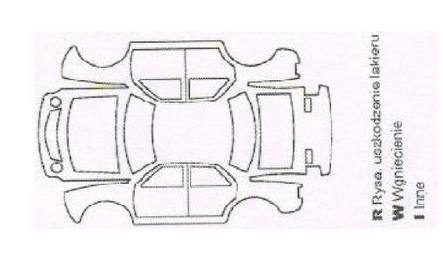 Przekazujący:                                                     Odbierający: …………………...                                              …………………...Data, Imię i Nazwisko                                                                                                Data, Imię i NazwiskoProtokół sporządzono w trzech  egzemplarzach, po jednym egzemplarzu dla Przekazującego, Odbierającego oraz Wydziału Transportu KWPOferowana cena roboczogodziny brutto*Szacowana liczba roboczogodzinWartość robocizny (kol.1 x kol. 2)Wartość części i materiałów użytych przy wykonywaniu naprawŁączna wartość oferty (kol.3 + kol.4)12345880,23233.760,41 złOpis pojazdu:Nr rejestracyjny …………………………………………………………………...Marka/model ………………………………………………………………………Nr VIN ……………………………………………………………………………..Kolor ……………………………………………………………………………….Stan licznika Ilość kompletów kluczyków1 2 Ilość paliwa:   0         ¼            ½          ¾         Pełny Ilość paliwa:   0         ¼            ½          ¾         Pełny Ilość paliwa:   0         ¼            ½          ¾         Pełny Ilość paliwa:   0         ¼            ½          ¾         Pełny Ilość paliwa:   0         ¼            ½          ¾         Pełny Odebrane dokumenty pojazdu:UWAGI: